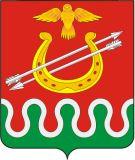 Администрация Критовского сельсоветаБоготольского районаКрасноярского краяПОСТАНОВЛЕНИЕ«19» апреля 2024 года		           с.  Критово 	                           № 14-ПОб утверждении Программы профилактики рисков причинении вреда (ущерба) охраняемым законом ценностям по муниципальному контролю в сфере благоустройства на территории Критовского   сельсовета Боготольского района Красноярского края на 2024 годВ соответствии со статьей 44 Федерального закона от 31 июля 2021 года № 248-ФЗ «О государственном контроле (надзоре) и муниципальном контроле в Российской Федерации», постановлением Правительства Российской Федерации от 25.06.2021 № 990 «Об утверждении Правил разработки и утверждения контрольными (надзорными) органами программы профилактики рисков причинения вреда (ущерба) охраняемым законом ценностям»,  ПОСТАНОВЛЯЮ:Утвердить прилагаемую Программу профилактики рисков причинения вреда (ущерба) охраняемым законом ценностям по муниципальному контролю в сфере благоустройства на территории Критовского сельсовета Боготольского района Красноярского края на 2024 год (далее – Программа).согласно приложения.Должностному лицу, уполномоченному на осуществление муниципального контроля в сфере благоустройства, обеспечить выполнение Программы в пределах своей компетенции.Контроль над исполнением настоящего Постановления оставляю за собой.Настоящее Постановление опубликовать в печатном издании «Критовский вестник» и разместить на официальном сайте Боготольского района в сети Интернет на странице Критовского сельсовета.            5.Постановление вступает в силу в день, следующий за днем его официального опубликования. Глава Критовского сельсовета                                                        А. В. ВоловниковПриложение кпостановлению администрации Критовского сельсовета  от 11.03.2024 №  14--ППрограмма профилактики рисков причинения вреда (ущерба) охраняемым законом ценностям по муниципальному контролю в сфере благоустройства на территории Критовского сельсовета Боготольского района Красноярского края на 2024 годНастоящая Программа профилактики рисков причинения вреда (ущерба) охраняемым законом ценностям  в рамках муниципального контроля в сфере благоустройства на территории  Критовского сельсовета Боготольского района Красноярского края на 2024 год (далее – Программа) разработана в целях стимулирования добросовестного соблюдения обязательных требований организациями и гражданами, устранения условий, причин и факторов, способных привести к нарушениям обязательных требований и (или) причинению вреда (ущерба) охраняемым законом ценностям, создания условий для доведения обязательных требований до контролируемых лиц, повышение информированности о способах их соблюдения.Администрация Критовского сельсовета Боготольского района Красноярского края (далее – орган муниципального контроля) в соответствии с Правилами благоустройства на территории сельсовета от 11.10.2021 № 17-70, Положением о муниципальном контроле в сфере благоустройства на территории Критовского сельсовета от 06.12.2021 № 17-70,
Федеральным законом от 31.07.2020 № 248-ФЗ «О государственном контроле (надзоре) и муниципальном контроле в Российской Федерации» осуществляет муниципальный контроль в сфере благоустройства на территории  Критовского сельсовета Боготольского района Красноярского края за соблюдением юридическими лицами, индивидуальными предпринимателями и гражданами Правил благоустройства, включающих:1) обязательные требования по содержанию прилегающих территорий;2) обязательные требования по содержанию элементов и объектов благоустройства, в том числе требования: - по установке ограждений, не препятствующей свободному доступу маломобильных групп населения к объектам образования, здравоохранения, культуры, физической культуры и спорта, социального обслуживания населения;- по содержанию фасадов нежилых зданий, строений, сооружений, других стен зданий, строений, сооружений, а также иных элементов благоустройства и общественных мест;- по содержанию специальных знаков, надписей, содержащих информацию, необходимую для эксплуатации инженерных сооружений;- по осуществлению земляных работ в соответствии с разрешением на осуществление земляных работ, выдаваемым в соответствии с порядком осуществления земляных работ, установленным нормативными правовыми актами Красноярского края и Правилами благоустройства;- по обеспечению свободных проходов к зданиям и входам в них, а также свободных въездов во дворы, обеспечению безопасности пешеходов и безопасного пешеходного движения, включая инвалидов и другие маломобильные группы населения, на период осуществления земляных работ;- о недопустимости размещения транспортных средств на газоне или иной озеленённой или рекреационной территории, размещение транспортных средств на которой ограничено Правилами благоустройства, а также по недопустимости загрязнения территорий общего пользования транспортными средствами во время их эксплуатации, обслуживания или ремонта, при перевозке грузов или выезде со строительных площадок (вследствие отсутствия тента или укрытия);3) обязательные требования по уборке территории Критовского сельсовета в зимний период, включая контроль проведения мероприятий по очистке от снега, наледи и сосулек кровель зданий, сооружений; 4) обязательные требования по уборке территории Критовского сельсовета в летний период, включая обязательные требования по выявлению карантинных, ядовитых и сорных растений, борьбе с ними, локализации, ликвидации их очагов;5) дополнительные обязательные требования пожарной безопасности в период действия особого противопожарного режима; 6) обязательные требования по прокладке, переустройству, ремонту и содержанию подземных коммуникаций на территориях общего пользования;7) обязательные требования по посадке, охране и содержанию зеленых насаждений, в том числе обязательные требования по удалению (сносу), пересадке деревьев и кустарников в соответствии с порубочным билетом и (или) разрешением на пересадку деревьев и кустарников, если такие документы (порубочный билет, разрешение на пересадку) должны быть выданы в установленных Правилами благоустройства случаях;8) обязательные требования по складированию твердых коммунальных отходов;9) обязательные требования по выгулу животных и требования о недопустимости выпаса сельскохозяйственных животных и птиц на территориях общего пользования и иных, предусмотренных Правилами благоустройства, территориях.Администрация осуществляет контроль за соблюдением исполнения предписаний об устранении нарушений обязательных требований, выданных должностными лицами, уполномоченными осуществлять контроль, в пределах их компетенции.Вместе с тем, Федеральным законом от 31.07.2020 № 248-ФЗ «О государственном контроле (надзоре) и муниципальном контроле в Российской Федерации» установлено, что при осуществлении муниципального контроля проведение профилактических мероприятий, направленных на снижение риска причинения вреда (ущерба), является приоритетным по отношению к проведению контрольных (надзорных) мероприятий.Возможными рисками причинения вреда (ущерба) охраняемым законом ценностям в указанной сфере являются:- недостаточный уровень знаний контролируемых лиц о предъявляемых к ним законодательством Российской Федерации в сфере благоустройства требований о порядке, способах и ограничениях в деятельности. Решением данной проблемы является реализация должностными лицами органа муниципального контроля профилактических мероприятий по вопросам соблюдения обязательных требований и разъяснений по вопросам, связанным с организацией и осуществлением муниципального контроля в сфере благоустройства.- сознательные действия (бездействие) контролируемых лиц. Решением данной проблемы является применение к правообладателям профилактической меры - объявление предостережения о недопустимости нарушения обязательных требований с предложением принять меры по обеспечению соблюдения обязательных требований при получении органом муниципального контроля сведений о готовящихся нарушениях обязательных требований или признаках нарушений обязательных требований и (или) в случае отсутствия подтвержденных данных о том, что нарушение обязательных требований причинило вред (ущерб) охраняемым законом ценностям либо создало угрозу причинения вреда (ущерба) охраняемым законом ценностям.II. Цели и задачи реализации Программы2.1.	Целями профилактической работы являются:1) стимулирование добросовестного соблюдения обязательных требований всеми контролируемыми лицами; 2) устранение условий, причин и факторов, способных привести к нарушениям обязательных требований и (или) причинению вреда (ущерба) охраняемым законом ценностям; 3) создание условий для доведения обязательных требований до контролируемых лиц, повышение информированности о способах их соблюдения;4) предупреждение нарушений контролируемыми лицами обязательных требований, включая устранение причин, факторов и условий, способствующих возможному нарушению обязательных требований;5) снижение административной нагрузки на контролируемых лиц;6) снижение размера ущерба, причиняемого охраняемым законом ценностям.2.2.	Задачами профилактической работы являются:1) укрепление системы профилактики нарушений обязательных требований;2) выявление причин, факторов и условий, способствующих нарушениям обязательных требований, разработка мероприятий, направленных на устранение нарушений обязательных требований;3) повышение правосознания и правовой культуры организаций и граждан в сфере рассматриваемых правоотношений.Главной задачей администрации Критовского сельсовета при осуществлении муниципального контроля является усиление профилактической работы в отношении всех объектов контроля, обеспечивая приоритет проведения профилактики.III. Перечень профилактических мероприятий, сроки (периодичность) их проведенияIV. Показатели результативности и эффективности Программы1.	Для оценки результативности и эффективности Программы устанавливаются следующие показатели результативности и эффективности:а) доля нарушений, выявленных в ходе проведения контрольных (надзорных) мероприятий, от общего числа контрольных (надзорных) мероприятий, осуществленных в отношении контролируемых лиц – 10 %.Показатель рассчитывается как процентное соотношение количества нарушений, выявленных в ходе проведения контрольных мероприятий, к общему количеству проведенных контрольных мероприятий;б) доля профилактических мероприятий в объеме контрольных мероприятий - 30 %.Показатель рассчитывается как отношение количества проведенных профилактических мероприятий к количеству проведенных контрольных мероприятий. Ожидается ежегодный рост указанного показателя. №
п/пПрофилактические мероприятияПериодичность
проведенияОтветственный исполнитель12341.Размещение на официальном сайте Боготольского района актуальной информации:Заместитель главы 1.- тексты нормативных правовых актов, регулирующих осуществление муниципального контроля;поддерживать в
актуальном состоянииЗаместитель главы 1.- сведения об изменениях, внесенных в
нормативные правовые акты, регулирую-
щие осуществление муниципального кон-
троля, о сроках и порядке их вступления в силу;не позднее 3 рабо-
чих дней после
утверждения со-
ответствующих нормативных правовых актовЗаместитель главы- перечень нормативных правовых актов с указанием структурных единиц этих актов,
содержащих	обязательные требования, оценка соблюдения которых является предметом контроля, а также информацию о мерах ответственности,  применяемых при нарушении обязательных требований, с текстами в действующей редакции;поддерживать в
актуальном состоянииЗаместитель главы- перечень индикаторов риска нарушения обязательных требований, порядок отнесения объектов контроля к категориям риска;не позднее 3 рабочих дней после
утвержденияЗаместитель главы- перечень объектов контроля, учитываемых в рамках формирования ежегодного
плана контрольных мероприятий, с указанием категории риска;не позднее 10 рабочих дней после
утвержденияЗаместитель главы- исчерпывающий перечень сведений, которые могут запрашиваться контрольным
органом у контролируемого лица;в течение 2024 г.
поддерживать в
актуальном состоянииЗаместитель главы- сведения о способах получения консультаций по вопросам соблюдения обязательных требований;в течение 2024 г.
поддерживать в
актуальном состоянииЗаместитель главы-ежегодный доклад о правоприменительной практике осуществления муниципального
контроля;не позднее 15 февраля года, следующего за отчетным, сроком на 15 дней (проект доклада для публич
ного обсуждения);в течение 5 рабочих дней послеутверждения до-
клада (не позднее
15 марта года, следующего за отчетным)Глава- ежегодный доклад о муниципальном контроле;не позднее 15 февраля года, следующего за отчетным, сроком на 15 дней (проект доклада для публич
ного обсуждения);в течение 5 рабочих дней после
утверждения доклада (не позднее
15 марта года, следующего за отчетным)Глава- письменные разъяснения, подписанные
уполномоченным должностным лицомв случае осуществления консультирования по однотипным обращениям контролируемых лицЗаместитель главы- Программа профилактики на 2023 г.не позднее
1 октября 2022 г.
(проект Програм-
мы для обще-
ственного обсуж-
дения);в течение 5 рабо-
чих дней после
утверждения Про-
граммыЗаместитель главы- ежегодный план проведения плановых
контрольных	мероприятий по муници-пальному контролюВ соответствии с постановлением Правительства РВ № 336 от 10.03.2022 плановые мероприятия на территории муниципального образования не проводятсяЗаместитель главы 2.Информирование контролируемых лиц и
иных заинтересованных лиц по вопросам
соблюдения обязательных требований законодательства посредством:Заместитель главы 2.- публикаций в средствах массовой информации;в течение 2024 г.Заместитель главы 2.- публикаций на официальном сайте Боготольского района в разделе, посвященном контрольной деятельностив течение 2024 г.Заместитель главы3.- Обобщение контрольным органом право-
применительной практики осуществления
муниципального контроля  - подготовка доклада о правоприменительной практике при осуществлении муниципального контроляВ период с 15 января года, следующего за отчетным до 15 февраля года, следующего за отчетнымГлава4.Объявление предостережения о недопустимости нарушения обязательных требований в установленных действующим законодательством случаяхпредостережение
составляется и
подписывается
уполномоченным
должностным лицом контрольного
органа в срок не
позднее 30 дней со
дня получения
сведений о гото-
вящихся наруше-
ниях обязательных
требований или
признаках нару-
шений обязатель-
ных требованийГлава 5.Консультирование должностным лицом
контрольного	органа (по телефону, посредством видео-конференц-связи, на личном приеме либо в ходе проведения профилактического визита, контрольного мероприятия) по вопросам, связанным с организацией и осуществлением муниципального контроля в отношении контролируемых лиц по следующим вопросам:а)	о нормативных	правовых	актах,содержащих	обязательные	требования,оценка	соблюдения	которыхосуществляется в рамках муниципального
контроля;б)	о нормативных	правовых	актах,регламентирующих порядок осуществления муниципального контроля;в)	о порядке обжалования действий или бездействия	должностных	 лицконтрольного органа;г)	о месте нахождения и графике работы контрольного органа, в том числе о днях и часах личного приема контролирующих лиц;по обращениям
контролируемых
лиц и их представителей, поступившим в течение 2024 г.Глава       д)	о справочных телефонах структурных подразделений, адресе официального сайта органов местного самоуправления                муниципальногообразования Боготольский район в сети «Интернет» и адресах электронной почты;е)	об организации и осуществлении муниципального контроля;ж)	о порядке осуществления профилак-
тических, контрольных мероприятийз) о вопросах компетенции контрольного органаи) о порядке принятия решений по итогам контрольных мероприятий5.Профилактический визитПроведение должностными лицами органа муниципального контроля информирования контролируемых лиц об обязательных требованиях, предъявляемых к его деятельности либо к принадлежащим ему объектам муниципального контроля, их соответствии критериям риска, основаниях и о рекомендуемых способах снижения категории риска, а также о видах, содержании и об интенсивности контрольных (надзорных) мероприятий, проводимых в отношении объекта муниципального контроля, исходя из его отнесения к соответствующей категории риска.      Проводятся по мере необходимости в течение года        Обязательные профилактические визиты в соответствии со ст. 52 Федерального Закона № 248 – ФЗ не проводятся в виду отсутствия объектов.Глава6.Разработка и утверждение Программы
профилактики рисков причинения вреда
(ущерба) охраняемым законом ценностям в сфере муниципального контроля в сфере благоустройства на территории муниципального образования Критовский сельсовет на 2024 годдо 1 октября 2024
г. (подготовка про-
екта Программы);не позднее
20 декабря 2024 г.
(утверждение Про-
граммы)Заместитель главы